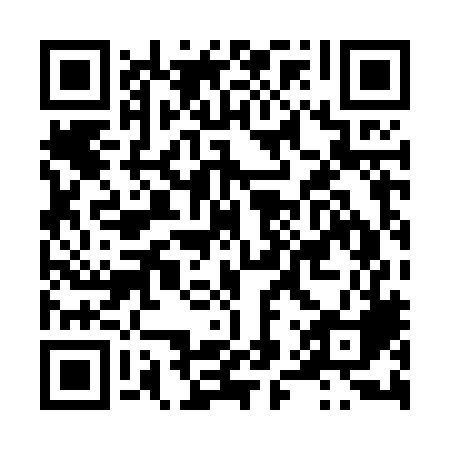 Ramadan times for Toolse, EstoniaMon 11 Mar 2024 - Wed 10 Apr 2024High Latitude Method: Angle Based RulePrayer Calculation Method: Muslim World LeagueAsar Calculation Method: HanafiPrayer times provided by https://www.salahtimes.comDateDayFajrSuhurSunriseDhuhrAsrIftarMaghribIsha11Mon4:234:236:4212:244:016:086:088:1812Tue4:194:196:3912:244:036:106:108:2113Wed4:164:166:3612:234:056:136:138:2414Thu4:134:136:3312:234:076:156:158:2715Fri4:094:096:3012:234:096:176:178:2916Sat4:064:066:2712:234:116:206:208:3217Sun4:024:026:2412:224:136:226:228:3518Mon3:593:596:2112:224:156:256:258:3819Tue3:553:556:1812:224:166:276:278:4120Wed3:513:516:1512:214:186:296:298:4421Thu3:483:486:1212:214:206:326:328:4722Fri3:443:446:0912:214:226:346:348:5023Sat3:403:406:0612:214:246:376:378:5324Sun3:363:366:0312:204:266:396:398:5625Mon3:323:326:0012:204:286:416:419:0026Tue3:283:285:5712:204:306:446:449:0327Wed3:243:245:5412:194:316:466:469:0628Thu3:203:205:5112:194:336:496:499:1029Fri3:163:165:4812:194:356:516:519:1330Sat3:123:125:4512:184:376:536:539:1631Sun4:084:086:421:185:397:567:5610:201Mon4:034:036:391:185:407:587:5810:242Tue3:593:596:361:185:428:008:0010:273Wed3:543:546:331:175:448:038:0310:314Thu3:503:506:301:175:468:058:0510:355Fri3:453:456:271:175:478:088:0810:396Sat3:403:406:241:165:498:108:1010:437Sun3:353:356:211:165:518:128:1210:478Mon3:303:306:181:165:528:158:1510:519Tue3:253:256:151:165:548:178:1710:5510Wed3:193:196:121:155:568:208:2011:00